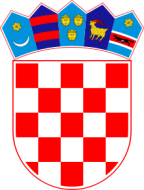 REPUBLIKA HRVATSKAVUKOVARSKO-SRIJEMSKA ŽUPANIJA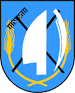 	      OPĆINA TOVARNIK                    OPĆINSKO VIJEĆEKLASA: 021-05/17-03/03URBROJ: 2188/12-03/01-18-1Tovarnik, 29.01. 2018. Na temelju članka 33. Zakona o izmjenama i dopunama Zakona o lokalnoj i područnoj (regionalnoj) samoupravi (Narodne novine 123/17.) i članka 48. Statuta Općine Tovarnik (Službeni vjesnik Vukovarsko-srijemske županije broj 04/13, 14/13), Općinski načelnik Općine Tovarnik  na 5. sjednici održanoj 29. siječnja 2018., predlažeS T A T U T A R N U   O D L U K Uo izmjenama i dopunama Statuta Općine TovarnikČlanak 1.Ovom Statutarnom odlukom mijenja se i dopunjuje Statut Općine Tovarnik objavljen u Službenom vjesniku Vukovarsko-srijemske županije broj 04/13, 14/13.Članak 2.U članku 1. dodaje se stavak 2. koji glasi:„Izrazi u ovom Statutu koji imaju rodno značenje odnose se jednako na muški i ženski rod.“Članak 3.           U članku 4. dodaje se stavak 5. koji glasi:„Grb i zastava ne smiju sadržavati simbole protivne Ustavu Republike Hrvatske i drugim propisima.“ Članak 4.U članku 19. stavak 5. mijenja se i glasi:„Ako je prijedlog za raspisivanje referenduma podnijelo 20% od ukupnog broja birača u jedinici lokalne samouprave, predsjednik predstavničkog tijela dužan je dostaviti zaprimljeni prijedlog središnjem tijelu državne uprave nadležnom za lokalnu i područnu (regionalnu) samoupravu u roku 30 dana od zaprimanja prijedloga. Općinsko vijeće je dužno u roku 30 dana od zaprimanja odluke središnjeg tijela državne uprave nadležnog za lokalnu i područnu (regionalnu) samoupravu o ispravnosti prijedloga raspisati referendum.“ Dodaje se 8. stavak koji glasi: „Referdnum rapisan radi prethodonog pribavljanja mišljenja stanovnika o promjeni područja općine nije obvezujući.Članak 5.U članku 20. stavak 2. mijenja se i glasi:„Prijedlog za raspisivanje referenduma za opoziv može podnijeti 20% od ukupnog broja birača u jedinici u kojoj se traži opoziv ili 2/3 članova predstavničkog tijela.“Stavak 6. mijenja se i glasi:„Referendum za opoziv ne može se raspisati prije proteka roka od 6 mjeseci od održanih izbora ili ranije održanog referenduma za opoziv, kao ni u godini u kojoj se održavaju redovni izbori za općinskog načelnika.“Iza stavka 6. dodaje se stavak 7. koji glasi:„Referendum za opoziv ne može se raspisati samo za zamjenika općinskog načelnika.“Stavak 7. postaje stavak 8., te mijenja se i glasi:„Odluka o opozivu općinskog načelnika, i njihovog zamjenika koji je izabran zajedno s njima donesena je ako se na referendumu za opoziv izjasnila većina birača koji su glasovali, uz uvjet da ta većina iznosi najmanje 1/3 ukupnog broja birača upisanih u popis birača u općini, ako su prijedlog za raspisivanje refernduma za opoziv načelnika i njegovog zamjenika podnjeli birači, predsjednik općinskog vijeća dužan je u roku od 30 dana od dana primitka dostaviti središnjem tijelu državne uprave nadležnom za lokanu i regionalnu samoupravu.            Stavak 8. postaje stavak 9.Članak 6.Članak 31., iza stavka 20., dodaju se stavci:         Stavak 21. koji glasi:„Daje suglasnosti na cjenike i usluge osnovanih trgovačkih društava Općine Tovarnik koja obavljaju komunalne javne poslove za potrebe Općine i građana.“         Stavak 22.koji glasi:„Općinsko vijeće donosi odluke većinom glasova ako je nazočna većina članova.“          Stavak 23: „Statut, proračun, godišnji izvještaj o izvršenju prorračuna i odluku pristapuanju raspravi o predloženoj promjeni Statuta donosi se većinom glasova svih članova općinskog vijeća.“           Stavak 24.„Odluka o raspisivanju referenduma za opoziv općinskog načelnika i njegovog zamjenika ako je raspisivanje referenduma za opoziv predložilo 2/3 članova predstavničkog tijela donosi se 2/3 većinom svih članova predstavničkog tijela.“Članak 7.        U članak 32. dodaje se stavak 4. koji glasi:„Član predstavničkog tijela ima pravo na opravdani neplaćeni izostanak s posla radi sudjelovanja u radu predstavničkog tijela i njegovih radnih tijela.Članak 8.	U članku 35. stavak 1. mijenja se i glasi:Mandat članova Općinskog vijeća izabranih na redovnim izborima traje do stupanja na snagu odluke Vlade RH o raspisivanju sljedećih redovnih izbora.“Članak 9.          U članku 53. mijenja se i glasi:Općinski načelnik i njegov zamjenik mogu odlučiti hoće li dužnost obavljati profesionalno ili volonterski, osim u godini održavanja redovnih lokalnih izbora.“Članak 10.	Članak 72. stavak 1. mijenja se i glasi:Inicijativu i prijedlog za osnivanje mjesnog odbora može dati 10% građana upisanih u popis birača za područje za koje se predlaže osnivanje mjesnog odbora, organizacije i udruge građana  sa sjedištem na području Općine te općinski načelnik i 1/3 članova predstavničkog tijela.“Članak 11.            Članak 87. stavak 2. mijenja se i glasi: „ U postupku provođenja nadzora nad zakonitošću rada mjesnog odbora općinski načelnik može općinskom vijeću predložiti raspuštanje vijeća mjesnog odbora ako ono učestalo krši odredbe ovog Statuta, pravila mjesnog odbora ili ne izvršava povjerene mu poslove.“Članak 12.	U članku 92. dodaje se stavak 1. koji glasi:„Temeljni financijski akt Općine Tovarnik je proralun, koji donosi općinsko vijeće u skladu sa odredbama posebnih propisa a na prijedlog općinskog načelnika kao jedinog ovlaštenog predlagatelja. Prijedlog proračuna podnosi se općinskom vijeću u rokovima utvrđenim posebnim propisima.“Stavak 1. postaje stavak 2., a stavak 2. postaje stavak 3.Članak 13.          U članku 109. dodaje se stavak 2. koji glasi:„ Opći akti prije nego što stupe na snagu objavljuje se u službenom glasilu i na općinskoj web stranicu i stupaju na snagu osmog dana od dana objave, osim ako zbog opravdanih razloga nije propisano da stupaju na snagu prvog dana od dana objave, te ne mogu imati povratno djelovanje.“Članak 15.	U članku 110. stavak 2. mijenja se i glasi:„Članak 37.  Stavak 2. stupio na snagu danom pristupanja RH Europskoj uniji .“dodaje se stavak 4.„ U ostalom dijelu statut ostaje ne izmjenjen.“Članak 16.	Ova odluka o izmjenama i dopunama Statuta Općine Tovarnik stupa na snagu 8 dana od dana objave u Službenom vjesniku Vukovarsko-srijemske županije.PREDSJEDNIK OPĆINSKOG VIJEĆA                                                                                                                                  Dubravko Blašković